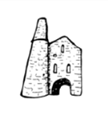 Curriculum Map 2018-2019Class-Sapphire                      Year-4/5Autumn TermTopic:Question:Launch:REAL Outcome:Super SpaceTopic:Question:Launch:REAL Outcome:Why is space super? Topic:Question:Launch:REAL Outcome:Create models of the solar system and display Topic:Question:Launch:REAL Outcome:Publication (book-making)/Performance/ Museum/ Meal/Model… (Audience?) Travel expo – stalls promoting their goldilocks planet to families – end of the day – prepare posters and a pitch. Jackson Pollock artwork + printing ready to decorate stalls – use blue boards. Ask families to book a trip on their way out (feedback for work). Trips/Visits/OutdoorsInteractive Displays/RoleplaySpace station – mathematical space related problems for children to solve on plastic backed wall. Equipment such as thermometers, test tubes, scales, stop watches etc. for measuring practice. Whole School Special Days and FestivalsHarvest/Anti-bullying week/Christmas Christmas – how do astronauts celebrate in space? RE:PSHE/TIS: Golden Rules reminderNew beginnings Anti-bullying week P – role play space station AC – ask questions about SpaceEPSHE/TIS: BRITISH VALUES: School Council democratic electionsEnglish:Focus books (linked to topic)A range of FICTION linked to topics which develop children’s understanding of characters, plot and setting. Non-fiction: Instructions, factual reports, explanations, discussions persuasive adverts and posters.ERIC Term 1 – The Jamie Drake EquationERIC Term 2 – My gym teacher is an alien overload Maths:Number and place value, calculating, fractions, decimals and percentages, statistics, geometry, measureTime – sundials, shadow clocksLine graphs - to plot rotation times/orbit times/Angles – angles of reflectionRounding – planet data – temperatures/orbit and rotation speeds and timesMeasures – conversion of units of measure Decimals Science:Working Scientifically: Asking questions, setting up practical enquiries, making systematic and careful observations, taking measurements, recording findings, reporting on findings, using results to draw conclusions, using scientific evidence to answer questionsHistory:First moon landing Work of Isaac Newton, Ptolemy, Copernicus  Develop chronology – dates of space missions/landings Ask questions about how space travel has changed over time – compare first missions with how astronauts travel nowGeography:Where does space research happen? Why does space research happen in developed countries? Types of settlement and land use – space centres and space landings etc. Economic activityArt and Design:The work of Jackson Pollock Class construction of a giant intergalactic space scene – based on Pollock’s techniques- backing for expo stalls Mono printing Space-scapes using shapes and printing inkHand and Foot print aliens – collage – hang in space station Paper bowl flying saucers – collage – hang in space stationSpace ship portholes for the space stationDesign Technology:Including Cooking and NutritionCreate models of the planets – papier-mache to scaleDesign Technology:Including Cooking and NutritionCooking: Harvest Soup and Space food / Christmas traditionsHarvest festival cooking - soupSpace foodMusic/Drama:Appreciate and understand a wide range of high-quality live and recorded music drawn from different musicians and from great composers and musicians.Computing: Internet Safety: Use technology safely, respectfully and responsibly; recognise acceptable/unacceptable behaviour; Identify a range of ways to report concerns about content and contactSimulations – testing out space exploration experiences Anti-bullying week focus – appropriate and safe use of social media – cyberbullying Computer networks – the use of the internet and networks to enable communication and collaboration – international space projectsUse a range of software to present information – prepare materials for the space travel expoLanguages- French:Show understanding by joining in and respondingExplore the pattern and sounds through songs and rhymesSpeak in sentence – use familiar vocabulary, phrases and basic language structures Design and describe an alien – colours/body parts/hobbies/likes/dislikes etc. Describe people, places, things and actions orallyPE:Introduction of real P.E. - 2 hours a week. 